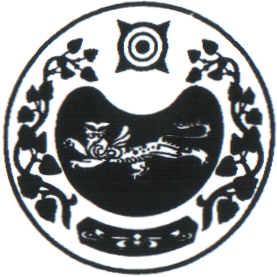 ПОСТАНОВЛЕНИЕ                                                             от 16.02.2022 г.    № 10-п    аал ЧарковО присвоении адреса	В соответствии  с Федеральными законами от 06.10.2003 № 131-ФЗ «Об общих принципах организации местного самоуправления в Российской Федерации», от 28.12.2013 № 443-ФЗ «О федеральной информационной адресной системе и о внесении изменений в Федеральный закон «Об общих принципах организации местного самоуправления в Российской Федерации», с Примерным Положением о порядке присвоения, изменения, аннулирования и регистрации адресов объектов недвижимости на территории Усть-Абаканского района, утвержденным Постановлением Главы администрации Усть-Абаканского района от 15.10. 2002 года № 67-п,  Администрация  Чарковского сельсоветаПОСТАНОВЛЯЮ:1.   Объекту недвижимости, расположенному на земельном участке с кадастровым номером 19:10:120602:0002 присвоить адрес: Российская Федерация, Республика Хакасия, Усть-Абаканский район, Чарковский сельсовет, рудник «Майский», сооружение 2 (склад).      Глава Чарковского сельсовета   					А.А. АлексеенкоРОССИЯ ФЕДЕРАЦИЯЗЫХАКАС РЕСПУБЛИКАЗЫАFБАН ПИЛТIРI АЙМАFЫЧАРКОВ ААЛНЫН ЧОБIАДМИНИСТРАЦИЯЗЫРОССИЙСКАЯ ФЕДЕРАЦИЯРЕСПУБЛИКА ХАКАСИЯУСТЬ-АБАКАНСКИЙ РАЙОНАДМИНИСТРАЦИЯЧАРКОВСКОГО СЕЛЬСОВЕТА